Course InformationCourse DescriptionThe Change Foundation courses represent specific short learning on critical change topics.  The Change Foundation courses include:Analyze Change Impact and StakeholdersEngage and Communicate for ChangeManage Change RisksWho the Course Is For Employees needing to build change agility and resiliency to adapt to any type of change Course Delivery OptionsEach Change Foundation course can be delivered instructor led or virtual liveEach Change Foundation course is intended for delivery of groups from 5 to 15 participantsEach Change Foundation course represents a 1.5-hour delivery The Change Foundation courses can be delivered individually or in a series in any order What Employees Learn Change Foundations: Analyze Change Impact and StakeholdersThis foundational course focuses on providing skills and strategies for identifying and managing organizational change impact and impacted people and includes:Articulate the importance of analyzing and understanding change impact as a foundation for change executionDefine key stakeholder groups and their role in changeLeverage and focus on people leaders and agents of change to improve change sustainmentAction practical strategies to analyze change and engage stakeholders for successful organizational change execution and sustainmentChange Foundations: Communicate and Engage for ChangeThis foundational course focuses on providing skills and strategies for successfully communicating and engaging for organizational change and includes:Define the importance of communicating and engaging for changeUnderstand the art of storytelling and how you can apply it when communicating for changeAction useful tips and tricks to best communicate and engage for changeChange Foundations: Manage Organizational Change RisksThis foundational course focuses on providing skills and strategies for identifying and managing typical change and people risks and includes:Define common change and people risksActivate strategies to help manage and/or mitigate change and people risksUnderstand common causes for change resistance and how to help people navigate through resistanceUse change readiness as risk mitigation to prepare people for changeWhat Participants Receive Course Participant Guide Course Job Aid1.5 PDU/CDU’s and Certificate of CompletionCourse PricingEach Change Foundations course is $500 per ParticipantVolume discounts are available for groups larger than 10 participantsCourse Facilitator 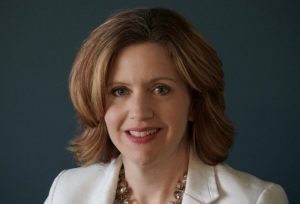 We understand the importance of choosing a change training partner with a proven track record.  When you choose ChangeFit 360 for your training needs you gain:Training facilitated by Michelle Yanahan, CCMP™ and Prosci ADKAR certified, working change practitioner with 20+ years proven business and leadership experienceAn ACMP, SHRM and ICF Qualified Education Provider > 90% of our training clients and participants report expectations exceeded and business value created from our change training Practical change training that supports all skill levels and organizational roles needed to successfully build and drive change. Training that compliments all change frameworks, models and standardsOption for group and/or 1-on-1 change coachingAs Principal of ChangeFit 360, Michelle Yanahan is a passionate organizational change management facilitator, speaker, strategist and thought leader with proven expertise in executing programs that enhance and grow organizational change management as a strategic business competency.  Michelle has 20 +years’ experience in leadership roles and holds a Masters in Organizational Behavior as well as CCMP™ and Prosci ADKAR change management certifications.  Michelle has been a featured presenter for numerous professional organizations including ACMP, ATD, Change Management Institute, Change Management Review, PMI, OD Network and SHRM.  
Sample PublicationsBehavior Change and Darts?On Remote Collaboration Action People Leaders to Sustain Organizational Change Why Change Management is Worth It Organization Change and Gordon Ramsey?Handling Mistakes in Change